МБОУ «Средняя общеобразовательная школа №8, дошкольное отделение Г.о. Королёв Московской областиНОД по темеИспользование технологии ТРИЗ (моделирование маленькими человечками) в работе со старшими дошкольниками.Подготовила воспитатель Кудан Мария АлексеевнаКоролев ,2022Цель занятия: познакомить детей с различными состояниями веществ в природе.Задачи:-используя метод ММЧ (метод маленьких человечков), объяснить детям почему вещества бывают жидкими , твердыми и газообразными;-расширять представления детей о многообразии веществ в живой и неживой природе;-учить детей моделировать объекты природы;-дополнять и закреплять знания детей о состоянии воды.Материалы и оборудование:-изображения на проекторе моделей «маленькие человечки» и разных состояний веществ в природе;-карточки с изображением моделей «маленькие человечки», характеризующие такие вещества как вода, пар, воздух, дерево и т.д.-стаканчики со льдом, водой, молоком, металл, деревянная палочка, пластмасса, пустой пакет.Ход занятия:1.Беседа-рассказ о маленьких человечках.Сегодня, ребята, мы поговорим с вами о том, что нас окружает. Давайте посмотрим внимательно. Стол, стул, шкаф и т.д. ребята, все , что нас окружает и мы сами состоим из маленьких частиц, их много и они нам невидны. Но когда они соединяются, то образуется тот или иной предмет. Например, стол или дерево во дворе. Эти маленькие частички предлагаю назвать маленькими человечками.В зависимости от состояния веществ, наши маленькие человечки ведут себя по разному.Одни человечки очень послушные, они держатся за ручки и стоят на одном месте, не двигаются. Эти человечки живут в твердых предметах и веществах, например, лед, камень. Сейчас я вам покажу их фотографию.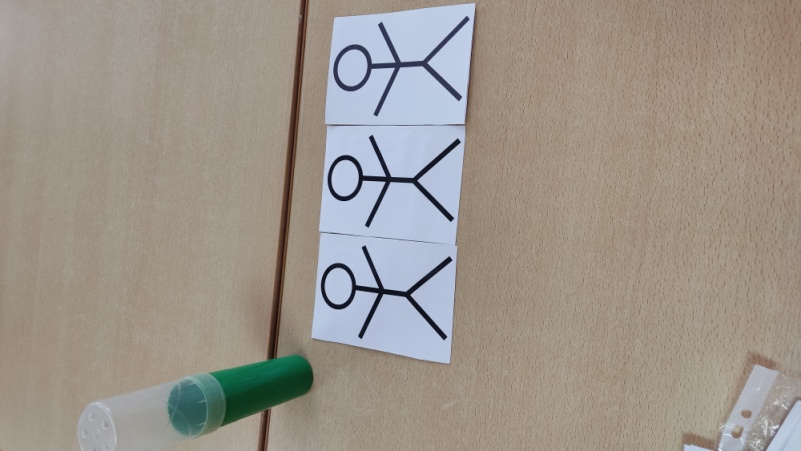 Другие человечки не так дружны, он просто стоят рядом друг с другом, не держатся за ручки, а просто косаются друг друга локтями. Эти человечки живут в жидких веществах. Именно из-за того, что маленькие человечки здесь не держатся за ручки, мы можем перелить молоко из одной емкости в другую. Вот так выглядят человечки жидкости.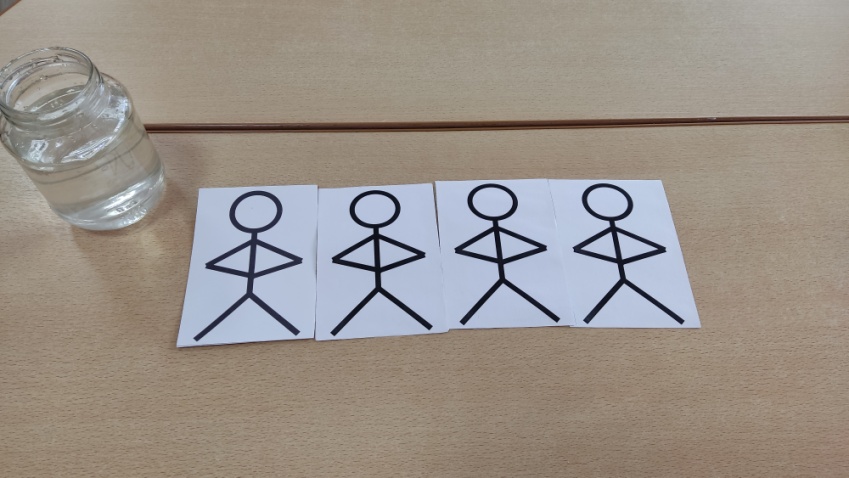 А вот третьи человечки очень непослушные и непоседливые. Они никогда не стоят на месте, а все время находятся в движении- бегают, прыгают, хулиганят. Как думаете , ребята, где же живут такие непоседы-человечки? Они живут в таких веществах, как воздух, ветер, туман, пар . И это человечки газообразных веществ. Посмотрите на них.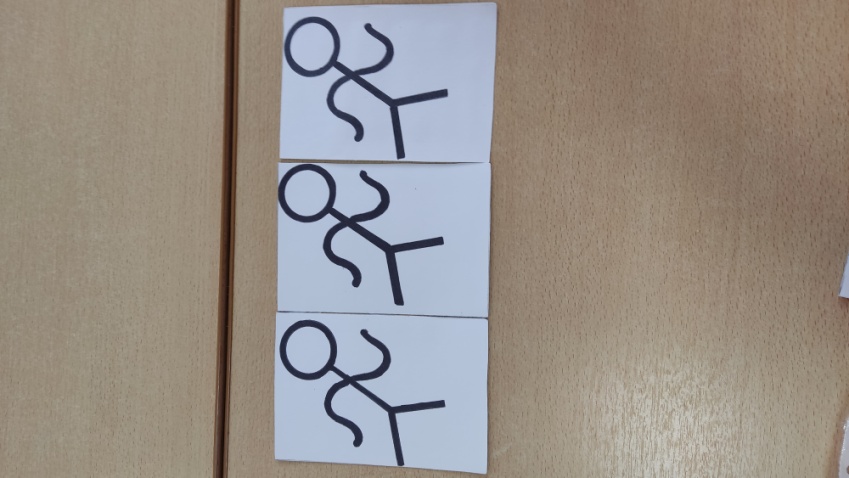 Вот такие замечательные человечки нас с вами окружают и живут с нами и в нас самих. А сейчас мы с вами будем сами определять где и какие человечки живут.ОПРЕДЕЛЕНИЕ.-Попробуем проткнуть деревянной палочкой металлический шарик, камушек, кусочек дерева, пластмассу, лед. Какой вывод мы можем сделать? Это невозможно! почему? потому что в этих веществах живут послушные человечки твердых веществ, которые держатся за ручки и твердо стоят на своих местах.-а теперь попробуем палочкой проткнуть воду и молоко в стаканчиках. Что мы наблюдаем? Палочка легко проходит чрез воду и молоко, значит там живут человечки жидких веществ.Как же нам увидеть третьих человечков?Стук в дверь. К детям в гости приходит Незнайка с шариком и рассказывает, что у него вчера был день рождения и ему подарили много шариков- надутых и ненадутых. Но он не может разобраться, что делает шарик надутым? Просит совета и помощи у детей. Ребята рассказывают, что нужно накачать шарик воздухом . Воспитатель помогает Незнайке и рассказывает детям , что воздух, который в результате остается в шарике и держит его форму и есть те самые озорные маленькие человечки, которые находятся в газообразных веществах- и они бегают, прыгают, летают… Дети вместе с Незнайкой проводят эксперимент, надувая шарики и выпуская оттуда воздух. Подвижная игра «Веселые маленькие человечки».Дети выбирают себе карточки с понравившимся изображением маленьких человечков. Воспитатель называет предметы и вещества, и дети, в соответствии с изображением , или бегают и прыгают, изображая МЧ газообразного вещества, или крепко держатся за руки, изображая твердые предметы, либо просто встают рядом подобно человечкам из жидких веществ.РАБОТА С ПРОЕКТОРОМ.Дети садятся за столы с карточками, а на проектор выводятся изображения различных предметов и веществ, дети на своих местах подбирают соответствующие карточки  с маленькими человечками. Воспитатель показывает детям изображения различных состояний воды в природе. Дети на местах определяют при помощи карточек состояния воды. Затем проводится моделирование обьектов и явлений , состоящих из различных человечков. Так же появляются явления и обьекты и дети подбирают комбинацию человечков, согласно картинке.Обсуждение, проверка результатов.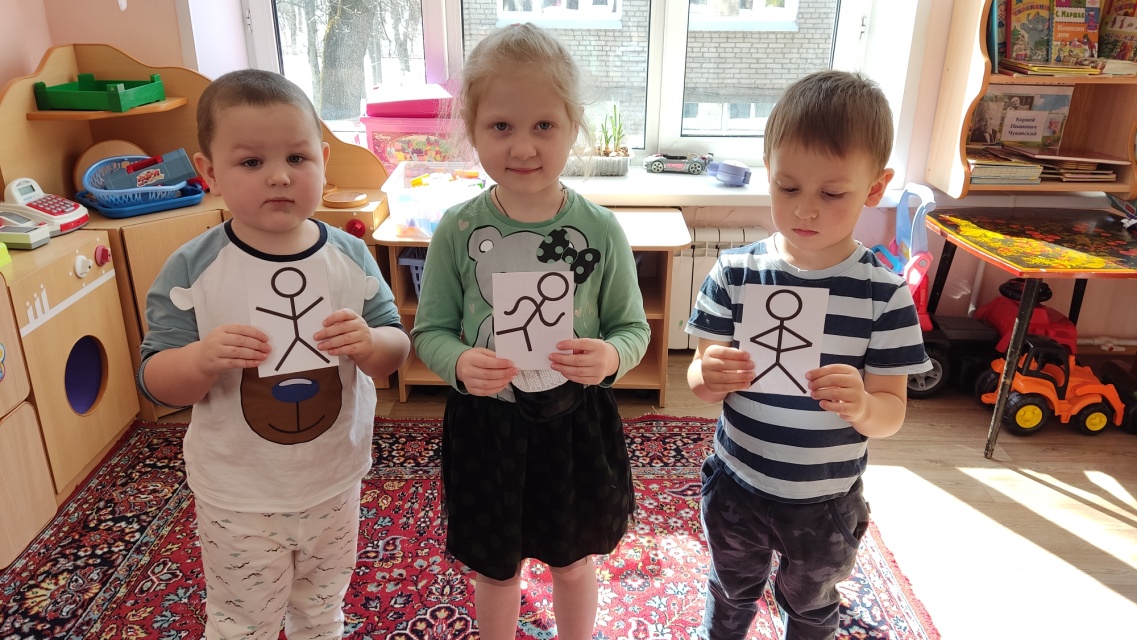 